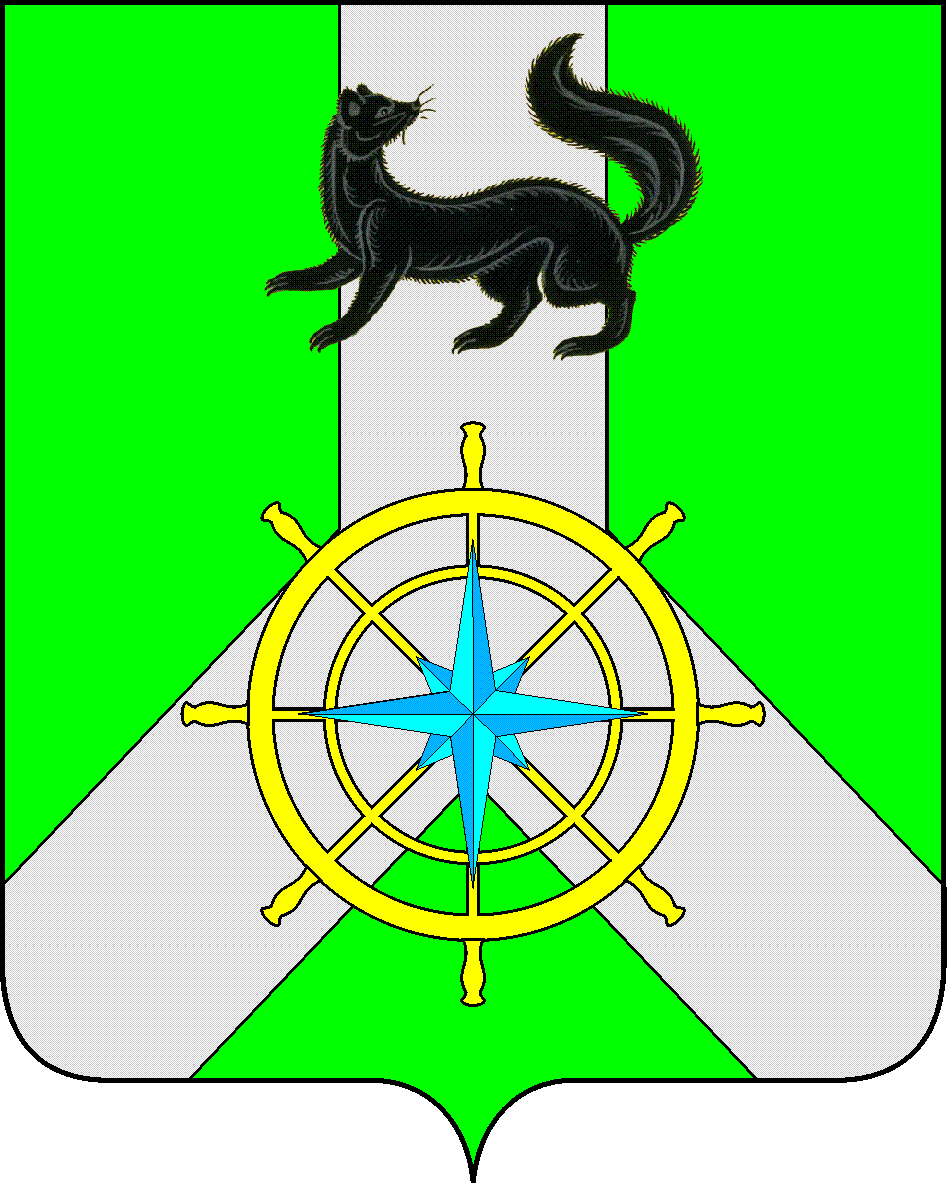 Р О С С И Й С К А Я  Ф Е Д Е Р А Ц И ЯИ Р К У Т С К А Я  О Б Л А С Т ЬК И Р Е Н С К И Й   М У Н И Ц И П А Л Ь Н Ы Й   Р А Й О НД У М А РЕШЕНИЕ №59/6В соответствии с Федеральным законом «Об образовании в Российской Федерации» от 29.12.2012 г. № 273 – ФЗ, «Об общих принципах организации местного самоуправления в Российской Федерации» от 06.10.2003 г. № 131 – ФЗ, руководствуясь ст.ст. 25, 54 Устава муниципального образования Киренский район, заслушав информацию администрации Киренского муниципального района о летней занятости, отдыху и оздоровлению детей и подростков в 2020 году,ДУМА РЕШИЛА:Информацию администрации Киренского муниципального района о летней занятости, отдыху и оздоровлению детей и подростков в 2020 году принять к сведению.Решение подлежит размещению на официальном сайте администрации Киренского муниципального района www.kirenskrn.irkobl.ru в разделе «Дума Киренского района».Решение вступает в действие со дня подписания.Председатель ДумыКиренского муниципального района					О.Н.Аксаментова29 апреля 2020 г.г. КиренскОб информации администрации Киренского муниципального района о летней занятости, отдыху и оздоровлению детей и подростков в 2020 году